Просјечна плата након опорезивања у августу 910 КМНајвиша просјечна плата након опорезивања у подручју Финансијске дјелатности и дјелатности осигурања 1 403 КМ, а најнижа у подручју Грађевинарство 628 КМПросјечна мјесечна плата након опорезивања у Републици Српској исплаћена у августу 2019. године износила је 910 КМ, док је просјечна мјесечна бруто плата износила 1 414 КМ. Просјечна плата након опорезивања исплаћена у августу 2019. у односу на исти мјесец претходне године номинално је већа за 6,8%, а реално за 6,7%, док је у односу на јул 2019. номинално мања за 0,1%, а реално већа за 0,2%.Посматрано по подручјима, у августу 2019. године, највиша просјечна плата након опорезивања исплаћена је у подручју Финансијске дјелатности и дјелатности осигурања и износила је 1 403 КМ. Са друге стране, најнижа просјечна плата након опорезивања у августу 2019. исплаћена је у подручју Грађевинарство 628 КМ.У августу 2019. године, у односу на август 2018, највећи номинални раст плате након опорезивања забиљежен је у подручјима Пословање некретнинама 29,0%, Остале услужне дјелатности 19,0% и Административне и помоћне услужне дјелатности 18,9%. У истом периоду смањење плате у номиналном износу забиљежено је једино у подручју Финансијске дјелатности и дјелатности осигурања 2,8%.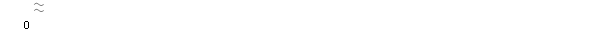 Графикон 1. Просјечнe платe након опорезивања по мјесецимаМјесечна инфлација у августу 2019. године -0,3%Годишња инфлација (VIII 2019/VIII 2018) 0,1%Цијене производа и услуга које се користе за личну потрошњу у Републици Српској, мјерене индексом потрошачких цијена, у августу 2019. године у односу на јул 2019. године у просјеку су ниже за 0,3%, док су у односу на исти мјесец претходне године у просјеку више за 0,1%.Од 12 главних одјељака производа и услуга, више цијене на годишњем нивоу забиљежене су у шест, ниже цијене у три, док су цијене у три одјељка остале непромијењене. Највећи годишњи раст цијена у августу 2019. године забиљежен је у одјељку Алкохолна пића и дуван 5,6% усљед виших цијена цигарета од 7,6%, затим у одјељку Становање 2,9% усљед виших цијена у групама Плин од 12,3% и Услуге одвожења смећа од 9,7%. У одјељку Рекреација и култура повећање на годишњем нивоу износи 1,5% због виших цијена у групама Трајна добра за унутрашњу и вањску рекреацију од 5,6% и Пакет аранжмани од 5,2%, док су више цијене у одјељку Здравство од 0,7% забиљежене због раста у групи Фармацеутски производи од 1,1%. Више цијене у августу забиљежене су и у одјељку Ресторани и хотели од 0,6%, усљед виших цијена угоститељских услуга од 0,7%, затим у одјељку Храна и безалкохолна пића 0,4%, усљед виших цијена у групама Хљеб и житарице од 3,4%. У одјељцима Намјештај и покућство, Комуникације и Образовање цијене су у просјеку остале непромијењене.Највећи годишњи пад цијена у августу забиљежен је у одјељку Одјећа и обућа од 13,2% због сезонских снижења конфекције и обуће током године, затим у одјељку Остала добра и услуге 1,7% усљед нижих цијена у групама Осигурање од 5,1% и Лични предмети од 3,6%, те у одјељку Превоз 0,4% усљед нижих цијена у групама Моторна возила и Бицикли од 4,3%.Графикон 2. Мјесечна и годишња инфлацијаДесезонирана индустријска производња (VIII 2019/VII 2019.) већа 1,5%Календарски прилагођена индустријска производња (VIII 2019/VIII 2018.) већа 2,8%Број запослених у индустрији (VIII 2019/VII 2019.) мањи 0,6%Десезонирана индустријска производња у августу 2019. године у поређењу са јулом 2019. године већа је за 1,5%. У истом периоду у подручју Вађење руда и камена остварен је  раст од 7,6% и у подручју Прерађивачка индустрија раст од 1,7%, док је у подручју Производња и снабдијевање електричном енергијом, гасом, паром и климатизација забиљежен пад од 0,1%.Календарски прилагођена индустријска производња у августу 2019. године у поређењу са истим мјесецом 2018. године већа је за 2,8%. У истом периоду у подручју Вађење руда и камена забиљежен је раст од 24,9% и у подручју Производња и снабдијевање електричном енергијом, гасом, паром и климатизација раст од 5,9%, док је у подручју Прерађивачка индустрија забиљжен пад од 3,5%.Број запослених у индустрији у августу 2019. године у односу на просјечан мјесечни број запослених у 2018. години мањи је за 0,5%, у односу на јул 2019. године мањи је за 0,6% и у односу на исти мјесец прошле године мањи за 0,9%. Број запослених у индустрији у периоду јануар – август 2019. године, у односу на исти период прошле године мањи је за 0,1%. У истом периоду у подручју Производња и снабдијевање електричном енергијом, гасом, паром и климатизација остварен је раст од 8,1%, док је у подручју Прерађивачка индустрија забиљежен пад од 0,8% и у подручју Вађење руда и камена пад од 5,7%. Графикон 3. Индекси индустријске производње, август 2015 – август 2019. (2015=100)Покривеност увоза извозом у периоду јануар - август 2019. године 76,2% У августу 2019. године остварен је извоз у вриједности од 242 милиона КМ и увоз у вриједности од 353 милиона КМ.У оквиру укупно остварене робне размјене Републике Српске са иностранством у августу 2019. године, проценат покривености увоза извозом износио је 68,5%. У периоду јануар - август 2019. године остварен је извоз у вриједности од 2 милијарде и 391 милион КМ, што је за 2,3% мање у односу на исти период претходне године. Увоз је, у истом периоду, износио 3 милијарде и 137 милиона КМ, што је за 9,4% мање у односу на исти период претходне године. Проценат покривености увоза извозом за период јануар - август текуће године износио је 76,2%.У погледу географске дистрибуције робне размјене Републикe Српскe са иностранством, у периоду јануар - август 2019. године, највише се извозило у Италију и то у вриједности од 379 милиона КМ, односно 15,8% и у Србију
323 милиона КМ, односно 13,5% од укупно оствареног извоза. У истом периоду, највише се увозило из Србије и то у вриједности од 578 милиона КМ, односно 18,4% и из Италије, у вриједности од 451 милион КМ, односно 14,4% од укупно оствареног увоза.Посматрано по групама производа, у периоду јануар - август 2019. године, највеће учешће у извозу остварује електрична енергија са 191 милион КМ, што износи 8,0% од укупног извоза, док највеће учешће у увозу остварују лијекови, са укупном вриједношћу од 118 милиона КМ, што износи 3,8% од укупног увоза. Графикон 4. Извоз и увоз по мјесецима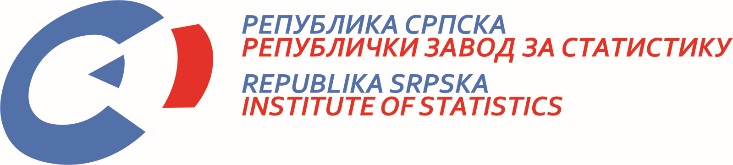            23. IX 2019. Број 276/19 САОПШТЕЊЕ ЗА МЕДИЈЕ септембар 2019.МАТЕРИЈАЛ ПРИПРЕМИЛИ: Статистика радаБиљана Глушацbiljana.glusac@rzs.rs.ba Статистика цијена Славица Кукрићslavica.kukric@rzs.rs.baСтатистика индустрије и рударства Биљана Јеличићbiljana.jelicic@rzs.rs.ba; Статистика спољне трговине Владимир Ламбетаvladimir.lambeta@rzs.rs.baОБЈАШЊЕЊА ПОЈМОВА - просјек¹ - процјенаСаопштење припремило одјељење за публикације, односе са јавношћу и повјерљивост статистичких податакаВладан Сибиновић, начелник одјељења Издаје Републички завод за статистикуРепублика Српска, Бања Лука, Вељка Млађеновића 12дПроф. др Јасмин Комић, в.д. директора Завода, главни уредникСаопштење је објављено на Интернету, на адреси: www.rzs.rs.baтел. +387 51 332 700; E-mail: stat@rzs.rs.baПриликом коришћења података обавезно навести извор